                                               ГЕРБМуниципальное образование«Токсовское городское поселение»Всеволожского муниципального района Ленинградской областиА Д М И Н И С Т Р А Ц И ЯП О С Т А Н О В Л Е Н И Е    10.02.2022	                  № 48     г. п. Токсово   Об утверждении Порядка оформления и содержаниязаданий на проведение плановых (рейдовых)осмотров (обследований), проводимых без взаимодействияс юридическими лицами и индивидуальнымипредпринимателями при осуществлениимуниципального земельного контроляна территории муниципального образования«Токсовское городское поселение»Всеволожского муниципального районаЛенинградской области, и порядка оформлениярезультатов таких осмотров (обследований)     В соответствии с частью 4 статьи 8.3, статьей 13.2 Федерального закона от 26.12.2008 № 294-ФЗ «О защите прав юридических лиц и индивидуальных предпринимателей при осуществлении государственного контроля (надзора)                и муниципального контроля» (последняя редакция), в соответствии                                       с Федеральным законом от 06.10.2003 № 131-ФЗ «Об общих принципах организации местного самоуправления в Российской Федерации», статьей 72 Земельного кодекса Российской Федерации, администрация муниципального образования «Токсовское городское поселение» п о с т а н о в л я е т:1. Утвердить Порядок оформления и содержания заданий на проведение плановых (рейдовых) осмотров (обследований), проводимых без взаимодействия с юридическими лицами и индивидуальными предпринимателями при осуществлении муниципального земельного контроля на территории муниципального образования «Токсовское городское поселение» Всеволожского муниципального района Ленинградской области, и порядка оформления результатов таких осмотров (обследований) (Приложение).2. Опубликовать данное постановление на официальном сайте муниципального образования «Токсовское городское поселение» http://www.toksovo-lo.ru в сети Интернет.3. Настоящее постановление вступает в силу со дня подписания.4. Контроль за исполнением настоящего постановления оставляю за собой. Глава администрации                                                                         С.Н. Кузьмин                                                                                                                                                                           УТВЕРЖДЕНО                                                                               постановлением администрации                                                                               муниципального образования                                                                               «Токсоское городское поселение»                                                                               от _10.02.2022 № 48 ________                                                                                                                ПриложениеПорядок оформления и содержания заданий на проведение плановых (рейдовых) осмотров (обследований), проводимых без взаимодействия с юридическими лицами и индивидуальными предпринимателями при осуществлении муниципального земельного контроля на территории муниципального образования «Токсоское городское поселение» Всеволожского муниципального района Ленинградской области, и порядка оформления результатов таких осмотров (обследований).I. Общие положения1. Настоящий Порядок устанавливает процедуру оформления заданий на проведение плановых (рейдовых) осмотров, обследований земельных участков,  содержания таких заданий, а также порядка оформления результатов указанных осмотров (обследований).2. Плановые (рейдовые) осмотры (обследования) земельных участков проводятся на основании плановых (рейдовых) заданий.3. Проведение плановых (рейдовых) осмотров (обследований) земельных участков осуществляется должностными лицами отдела земельно-имущественных отношений муниципального контроля администрации муниципального образования «Токсовское городское поселение», на которых возложено осуществление муниципального земельного контроля.II. Порядок оформления и содержание плановых (рейдовых) заданий на проведение плановых (рейдовых) осмотров (обследований) земельных участковПроведение плановых (рейдовых) осмотров (обследований) земельных участков осуществляется в соответствии с заданием на проведение плановых (рейдовых) осмотров (обследований), принимаемом руководителем органа муниципального контроля, курирующего вопросы осуществления муниципального земельного контроля на территории муниципального образования «Токсовское городское поселение».2. Задание на проведение плановых (рейдовых) осмотров (обследований) оформляется в случае поступления обращений и заявлений (за исключением обращений и заявлений, авторство которых не подтверждено) граждан, индивидуальных предпринимателей, юридических лиц, информации от органов государственной власти, правоохранительных органов, органов прокуратуры, органов местного самоуправления, из средств массовой информации, содержащих сведения о нарушениях (возможных нарушениях) требований земельного законодательства. 3. Целью оформления заданий плановых (рейдовых) осмотров (обследований) является проведение мероприятий по осмотру, обследованию земельных участков на предмет соблюдения юридическими лицами и индивидуальными предпринимателями, использующими земельные участки, обязательных требований, предусмотренных законодательством Российской Федерации, а также муниципальными правовыми актами муниципального образования «Токсовское городское поселение».4. Задание на проведение плановых (рейдовых) осмотров (обследований) земельного участка оформляется по форме согласно приложению №1                                   к настоящему Порядку и должно содержать:1) наименование органа муниципального земельного контроля; 2) дата и номер задания на проведение планового (рейдового) осмотра (обследования) земельного участка;3) место проведения планового (рейдового) осмотра, обследования; 4) фамилия, имя, отчество, наименование должности должностного лица, или должностных лиц органа муниципального контроля, уполномоченных на проведение планового (рейдового) осмотра (обследования) земельного участка; 5) фамилии, имена, отчества привлекаемых к проведению плановых (рейдовых) осмотров, обследований земельных участков специалистов, экспертов, представителей экспертных организаций, иных привлекаемых лиц с указанием их должностей;6)цель проведения планового (рейдового) осмотра (обследования) земельного участка;7) основания проведения планового (рейдового) осмотра (обследования);8) срок проведения планового (рейдового) осмотра (обследования) земельного участка (дата начала и дата завершения планового (рейдового) осмотра (обследования) земельного участка);9) должность, фамилия, инициалы руководителя органа муниципального контроля, издавшего задание на проведение мероприятия по контролю без взаимодействия.III. Порядок оформления результатов плановых (рейдовых) осмотров (обследований)1. После проведения осмотра (обследования) результаты плановых (рейдовых) осмотров (обследований) земельных участков оформляются актом о результатах указанных осмотров (обследований) по форме согласно приложению № 2                к настоящему Порядку. 2. Акт планового (рейдового) осмотра (обследования) земельного участка должен содержать: 1) наименование органа муниципального земельного контроля;2) номер, место, дата и время составления акта осмотра, обследования земельного участка); 3) фамилия, имя, отчество и должность должностного лица (должностных лиц), проводивших плановый (рейдовый) осмотр (обследование) земельного участка;4) фамилии, имена, отчества (при наличии) привлеченных к проведению плановых (рейдовых) осмотров, обследований земельных участков специалистов, экспертов, представителей экспертных организаций и иных привлекаемых лиц с указанием их должностей;5) основание проведения планового (рейдового) осмотра, обследования; 6) сведения о земельном участке, в отношении которого проведен плановый (рейдовый) осмотр (обследование), с указанием адреса, а при отсутствии адреса земельного участка, иного описания местоположения земельного участка; 7) дата, время и продолжительность проведения планового (рейдового) осмотра, обследования земельного участка; 8) результаты планового (рейдового) осмотра, обследования земельного участка, в том числе сведения о выявленных признаках нарушения требований земельного законодательства Российской Федерации, а также муниципальными правовыми актами муниципального образования «Токсовское городское поселение», и лицах, их совершивших; 9) мероприятия, проведенные в ходе планового (рейдового) осмотра, обследования земельного участка (фотосъемка, видеосъемка, обмер и т.п.);10) перечень прилагаемых документов и материалов (при наличии); 3. Акт о результатах плановых (рейдовых) осмотров, обследований земельных участков подписывается всеми лицами, принявшими участие в соответствующих осмотрах, обследованиях (с указанием расшифровки подписи).                                                                                        Приложение №1 к Порядку                                                                                                           (форма задания)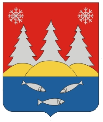 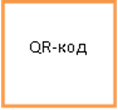                         АДМИНИСТРАЦИЯ МУНИЦИПАЛЬНОГО ОБРАЗОВАНИЯ«Токсовское городское поселение» Всеволожского муниципального   района Ленинградской области                                МУНИЦИПАЛЬНЫЙ ЗЕМЕЛЬНЫЙ КОНТРОЛЬ                          Отдел земельно-имущественных отношений                                                          Задание               на проведение планового (рейдового) осмотра (обследования)                                             от «    »           года           №               1. Провести плановый (рейдовый) осмотр, обследование:____________________________________________________________________                          место проведения планового (рейдового) осмотра (обследования2. Назначить лицом (ми), уполномоченным (ми) на проведение планового(рейдового) осмотра (обследования)____________________________________________________________________               фамилия, имя, отчество, должность должностного лица (должностных лиц),                         уполномоченного(ых) на проведение осмотра, обследования3.Цель проведения планового (рейдового) осмотра (обследования):  ____________________________________________________________________4. Основания проведения планового (рейдового) осмотра (обследования) земельного участка____________________________________________________________________5.Срок проведения планового (рейдового) осмотра (обследования) земельного участка:к проведению осмотру (обследованию) приступить с «_____» __________ 20____ г.осмотр (обследование) закончить                                  « _____» __________ 20_____г6. Привлечь к проведению планового (рейдового) осмотров (обследований) специалистов, экспертов, представителей экспертных организаций и иных привлекаемых лиц с указанием их должностей;____________________________________________________________________В ходе осмотра (обследования) производились: _________________________________________                                       обмер участка, фото-, видеосъемка и т.п.                                                                                         Приложение №2 к Порядку                                                                                                      (форма акта)                 АДМИНИСТРАЦИЯ МУНИЦИПАЛЬНОГО ОБРАЗОВАНИЯ«Токсовское городское поселение» Всеволожского муниципального   района Ленинградской области                         МУНИЦИПАЛЬНЫЙ ЗЕМЕЛЬНЫЙ КОНТРОЛЬ                                Отдел земельно-имущественных отношений                                                                АКТ              планового (рейдового) осмотра (обследования) земельного участка                                             от «      »           года           №               Место составления акта: ___________________________________________________________________ _ должность, фамилия, имя, отчество должностного лица, проводившего осмотр(обследование)Основания проведения планового (рейдового) осмотра (обследования):____________________________________________________________________дата, номер задания на проведение планового (рейдового) осмотра (обследования)Сведения о земельном участке, в отношении которого проведен плановый (рейдовый) осмотр (обследование), с указанием адреса, а при отсутствии адреса земельного участка, иного описания местоположения земельного участка:____________________________________________________________________Дата, время и продолжительность проведения планового (рейдового) осмотра (обследования) земельного участка:____________________________________________________________________Результаты планового (рейдового) осмотра, обследования земельного участка,     в том числе сведения о выявленных признаках нарушения требований земельного законодательства Российской Федерации, а также муниципальными правовыми актами муниципального образования «Токсовское городское поселение», и лицах, их совершивших:____________________________________________________________________ Мероприятия, проведенные в ходе планового (рейдового) осмотра, обследования земельного участка (фотосъемка, видеосъемка, обмер):____________________________________________________________________Приложение к акту:Подписи лиц, проводивших плановый (рейдовый) осмотр (обследование):_____________________________________________________________подпись                                                        фамилия, инициалы